DUH U MOČVARI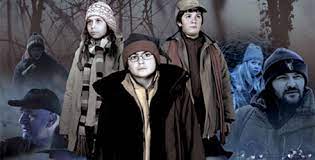 ZADATAK: NADAM SE DA SI JUČER PAŽLJIVO GLEDAO/LA FILM „DUH U MOČVARI“.  POKUŠAJ ODGOVORITI NA SLJEDEĆA PITANJA.ZAOKRUŽI KAKO SE ZOVU GLAVNI LIKOVI:MAŠA I MEDVJEDMIRON I MELITANATAŠA I NEVENRADNJA  FILMA ODVIJA SE U KOJEM GODIŠNJEM DOBU:PROLJEĆELJETOJESENZIMAKAKO SE ZOVE NEGATIVAN LIK (LOVOKRADICA):KOVAČEVIĆLEVAJMIRONNAPIŠI NEKA IMENA PTICA I ŽIVOTINJA IZ KOPAČKOG RITA KOJE SI VIDIO/VIDJELA U FILMU .NACRTAJ DIO IZ FILMA KOJI TI SE NAJVIŠE SVIĐA.